联邦医疗保险（Medicare）开放申请期 10 月 15 日 - 12 月 7 日$ 		可以省钱 通过比较您的联邦医疗保险优势计划（Medicare Advantage Plan）和处方药计划（Prescription Drug Plan）的选项，您可能会找到更低的保费和额外的福利。		很容易 免费、专业和公正的SHIBA顾问可以帮您在一个咨询会议中选择最佳的联邦医疗保险（Medicare）计划。	很方便您的预约可以通过电话或虚拟（透過网上）的方式进行。您可选择。致电 (503) 988-3646安排预约。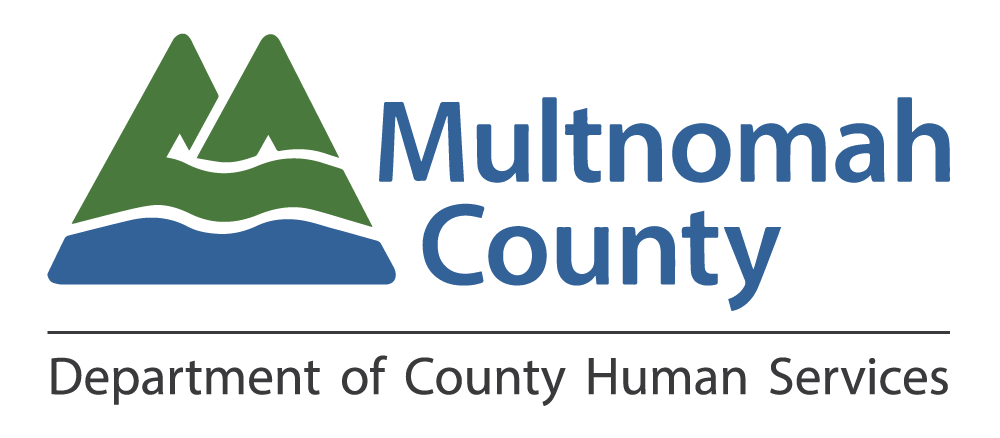 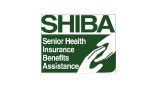 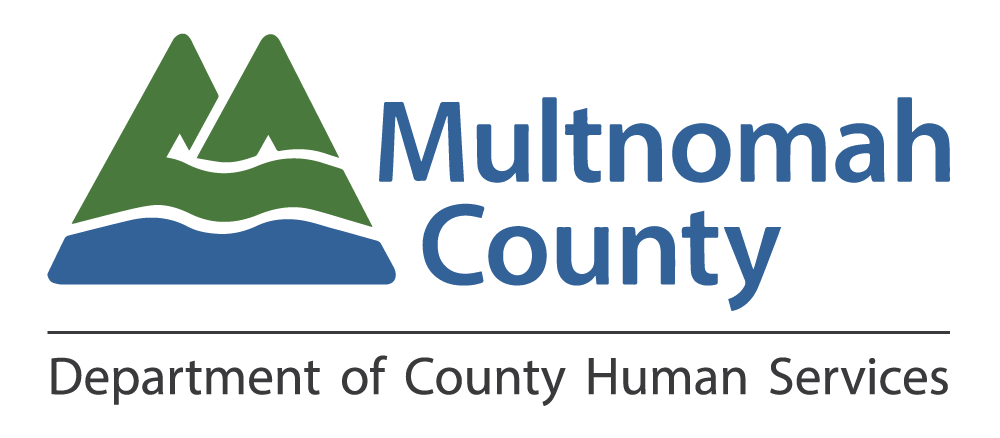 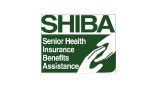 